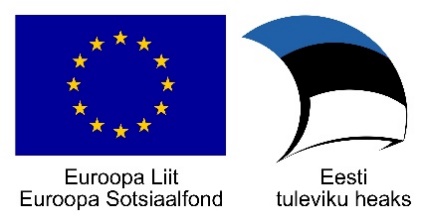 Tallinna Tervishoiu Kõrgkool Täiendusõppe õppekava	Õppekava nimetus:		Baaskoolitus kliinilisele assistendileÕppekavarühm:		Sekretäri- ja kontoritöö Õpiväljundid:		Õppija:Orienteerub tervishoiu- ja sotsiaalvaldkonna seadusandluses;Omab ülevaadet patsiendi/kliendi tervishoiu- ja sotsiaalvaldkonna võrgustikust;Administreerib ja korraldab tervishoiuteenuste logistikat õigusnormidest ja organisatsiooni eripäradest lähtuvalt;Koostab ja vormistab tervishoiuteenuste osutamist tõendavaid dokumente lähtuvalt õigusnormidest ja organisatsiooni eripäradest ning arvestades tervishoiutöötja poolt koostatud raviplaani;Saadab edasi dokumendid adressaadile, lähtudes suhtluskanali eelistusest ja teeb vajadusel dokumentidest väljavõtteid ning vormistab ametliku kirjavahetuse vastavalt oma volitustele järgides juurdepääsupiiranguid vastavalt õigusaktidele ja organisatsiooni nõuetele; Rakendab suulist ja kirjalikku väljendusoskust eesti, inglise/vene keeles, meeskonnatööd ning kommunikatsioonioskuseid;Kasutab veebikeskkondi ja infosüsteeme tööülesannete täitmiseks, sh vormistab ning arhiveerib dokumendid vastavalt organisatsioonis ja õigusaktides kehtestatud korrale;Suhtleb kliendi/patsiendiga tema kultuurilist tausta arvestades eetilisi, esteetilisi ja muid sotsiaalselt heakskiidetud norme;Järgib info konfidentsiaalsust ja lähtub oma töös  isikuandmete kaitse seadusest ja organisatsioonis kehtivatest kordadest; Valmistab ette patsiendi vastuvõtmiseks töökeskkonna ja meditsiiniseadmed/ instrumendid järgides hügieeni nõudeid;Korraldab tööd erinevates  situatsioonides ja on võimeline vastutama väikese töörühma eest ning omab valmisolekut ennast töö ja erialaselt süsteemselt täiendada.  	Õppekava eesmärk:	Anda õppijale tööks vajalikud teadmised ja oskused tervishoiutöötaja assisteerimiseks tervishoiuvaldkonnas Sihtrühm:	 Tervishoiuasutustes töötavad kliinilise struktuurüksuse                         assistendid, klienditeenindajad, sekretäridÕppekava koostaja ja juht: 	Siret Piirsalu, Tallinna Tervishoiu Kõrgkooli elukestva õppe keskuse juhataja; Lea Karik,  Ida-Tallinna Keskhaigla klienditeenindusjuht.Koolitaja kvalifikatsiooni-, 	õpi- ja/või töökogemus: 	kõrgharidus õpetatavas valdkonnas / erialase töö kogemusÕpingute alustamise 	tingimused: 	töötamine kliinilise struktuurüksuse assistendi,  klienditeenindaja, sekretärina mõnes tervishoiuasutuses	Minimaalne osalejate 	arv:		20Maksimaalne osalejate 	arv:		20Õppe maht:	60 ak tundi (sh 50 ak tundi kontaktõpet ja 10 ak tundi iseseisvat tööd)	Õppe sisu:		•   tervishoiu- ja  sotsiaalvaldkonna seadusandlus:• patsiendi/kliendi tervishoiu- ja sotsiaalvaldkonna võrgustik;•     patsiendi/kliendi logistika;tervishoiu dokumentide  koostamine, sh korrektne vormistus; dokumendi- ja arhiivihaldus tervishoiuasutuses;erinevad  tervishoiu infosüsteemid, sh andmebaasid ning kontoritarkvara;suhtlemis- ja meeskonnatöö oskus;eetilised normid tervishoius;kultuuriline mitmekesisus;isikuandmete kaitse;erialane terminoloogia, sh algteadmised ladinakeelsest terminoloogiast.Iseseisev töö: koostada „Kliinilise assistendi töökoha põhine tegevusjuhend“.	Õppekeskkonna 	kirjeldus:		KlassiruumÕppematerjalide 	loend:		1. MeditsiiniõigusAutorid: Ants Nõmper; Jaan Sootak (Juura 2007)2. Õigus ja MeditsiinieetikaAutorid: J.K Mason; R.A McCall Smith (Tallinn 1996)3. Võlaõigusseadus. II Kommenteeritud väljaanne. Autorid: Paul Varul, Villu Kõve, Martin Käerdi.4. Puuetega Inimeste Õiguste konventsioon. Avaldatud RiigiTeatajas: https://www.riigiteataja.ee/akt/204042012006 5. Eesti Vabariigi Põhiseadus: Avaldatud Riigi Teatajas: https://www.riigiteataja.ee/akt/633949?leiaKehtiv6. Sotsiaalseadustiku üldosa seadus. Avaldatud Riigi Teatajas:  https://www.riigiteataja.ee/akt/1301220150037. Sotsiaalhoolekande seadus. Avaldatud Riigi Teatajas:  https://www.riigiteataja.ee/akt/121122018019 8. Tervishoiuteenuste korraldamise seadus. Avaldatud Riigi Teatajas: https://www.riigiteataja.ee/akt/118062021010 9. Tervishoiuteenuste kvaliteedi tagamise nõuded. Sotsiaalministri määrus. Avadatud Riigi Teatajas: https://www.riigiteataja.ee/akt/828314  10. Eesti Haigekassa tervishoiuteenuste loetelu, Vabariigi Valitsuse määrus. Avadatud Riigi Teatajas: https://www.riigiteataja.ee/akt/102042022001 11. Rahvatervise seadus. Avaldatud Riigi Teatajas: https://www.riigiteataja.ee/akt/RTerS 12. Ravikindlustuse seadus. Avaldatud Riigi Teatajas: https://www.riigiteataja.ee/akt/11303201913613. Rahvastiku tervise arengukava 2020-2030. https://www.sm.ee/et/rahvastiku-tervise-arengukava-2020-2030 14. Isikuandmete kaitse seadus. Avaldatud Riigi Teatajas: https://www.riigiteataja.ee/akt/104012019011 15. Tervisesüsteemid muutuses:  https://www.sm.ee/sites/default/files/content-editors/Tervishoid/hit_-_estonia_-_24cc_-_final_insides_et_191101a.pdfLõpetamise 	tingimused:	õppija osaleb õppetöös 70% ja on omandanud õpiväljundid vt lisa 1Väljastatavad dokumendid:	Õpiväljundid omandanud õppijale väljastatakse tunnistus. Õpiväljundid mitteomandanud õppijale väljastatakse tõend.Täiendav informatsioon: 	Lisa 1Koostaja:Lea Karik, klienditeenindusjuht, AS Ida- Tallinna Keskhaigla ÕpiväljundÕppija:Õpiväljund on omandatud, kui õppija:orienteerub tervishoiu- ja sotsiaal valdkonna seadusandluses„ Kliinilise assistendi töökoha põhine tegevusjuhend“ koostamisel lähtub tervishoiu- ja sotsiaalvaldkonna seadusandlusestomab ülevaadet patsiendi/kliendi tervishoiu- ja sotsiaalvaldkonna võrgustikustõppija lahendab situatsioonülesande   suunates patsiendi õigete teenustelekoostab ja vormistab tervishoiuteenuste osutamist tõendavaid dokumente lähtuvalt õigusnormidest ja organisatsiooni eripäradest ning arvestades tervishoiutöötja poolt koostatud raviplaaniõppija sisestab ühe raviteenuste arve õigeaegselt ja vigadeta andmebaasiõppija koostab keeleliselt korrektselt ühe dokumendi etteantud märkmete/tekstide põhjal või diktofoni aluselSaadab edasi dokumendid adressaadile, lähtudes suhtluskanali eelistusest ja teeb vajadusel dokumentidest väljavõtteid ning vormistab ametliku kirjavahetuse vastavalt oma volitustele järgides juurdepääsupiiranguid vastavalt õigusaktidele ja organisatsiooni nõuetele; kavandab simulatsioonülesande käigus infovahetuse patsiendigaRakendab suulist ja kirjalikku väljendusoskust eesti, inglise/vene keeles, meeskonnatööd ning kommunikatsioonioskuseid;analüüsib erinevaid situatsioone ning selgitab meeskonnatööna tervishoiuasutuse toimimist ja selle osapoolte ülesandeid tervishoiuteenuse osutamiselKasutab veebikeskkondi ja infosüsteeme tööülesannete täitmiseks, sh vormistab ning arhiveerib dokumendid vastavalt organisatsioonis ja õigusaktides kehtestatud korrale loob ja arhiveerib nõetekohaselt dokumente ja teenindab professionaalselt patsiente/klienteSuhtleb kliendi/patsiendiga tema kultuurilist tausta arvestades eetilisi, esteetilisi ja muid sotsiaalselt heakskiidetud norme;õppija demonstreerib oma oskust suhelda etteantud juhtumi põhjal kliendi/patsiendiga tema kultuurilist tausta arvestades lähtudes eetilistest normidestValmistab ette patsiendi vastuvõtmiseks töökeskkonna ja meditsiiniseadmed/ instrumendid järgides hügieeni nõudeid.puhastab, desinfitseerib, komplekteerib tööpiirkonnad ja meditsiinisedamed/ instrumendid järgides hügieeninõudeid;korrastab vastuvõtu (protseduuri/uuringu järgselt töökoha vastavalt asutuse reeglitele;hooldab oma pädevuse piires kasutatavaid meditsiinisedameid ja instrumente lähtudes nende kasutus- ja hooldusjuhendist.Järgib info konfidentsiaalsust ja lähtub oma töös  isikuandmete kaitse seadusest ja organisatsioonis kehtivatest kordadest.	 lahendab juhtumi isikuandmete kaitse seadusest lähtuvalt Korraldab tööd erinevates  situatsioonides ja on võimeline vastutama väikese töörühma eest ning omab valmisolekut ennast töö ja erialaselt süsteemselt täiendada  kavandab simulatsioonülesande käigus meekonnatöö